【事業計画のつくりかた講座　受講申込書】申込日２０　　年　　月　　日E-mail ／ info@jinken-osaka.jp 　　FAX送信先 ／ ０６-６５８１-８６１４　申込・参加の注意事項■お申し込みの際の個人情報は、この講座の運営のみに使用します。■Ｅ-mailを基本にお申込みください。申込の際は、件名に【事業計画のつくりかた講座申込】と記入していただき、本申込書を添付いただくか、本文に必要事項をお書きください。■参加費・資料代のお支払いに関しては、「受講決定通知書」でご案内いたします。■オンラインアプリ「Zoom」は公式サイトで無料ダウンロードできます。■インターネット接続ができる環境が必要です。多くの容量を使用しますので、通信容量無制限の環境（固定回線やモバイルwi-fiなど）での参加を、機器はパソコンかタブレットの使用をお勧めします。大阪府人権協会では2014年度から独自事業として人権に取り組むNPO等の新しい事業企画を応援するために「人権NPO協働助成金」の取組を進めています。2020年度募集の助成金は、休眠預金等活用法に基づく助成事業を活用し、募集を行います。この講座を受講されると、同助成事業に応募された場合、審査の選定ポイントが加算されます。大阪府人権協会（http://www.jinken-osaka.jp/） 会場地図 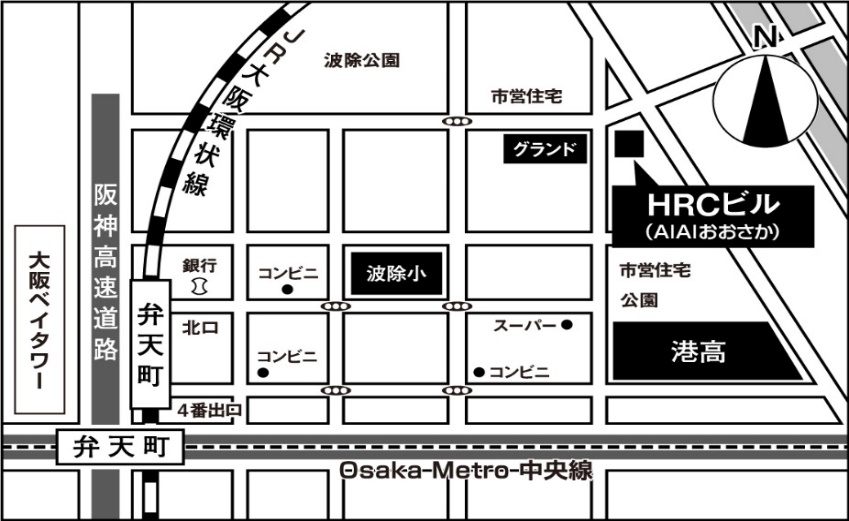 （ふりがな）お　名　前団　体　名連　絡　先〒ＴＥＬ．　　　　　　　　　　　　ＦＡＸ．E-mail：接続端子について※オンライン参加の方カメラ・マイク機能の有無について　　□機能あり　　□機能なし受講の動機（講座に期待すること、講座で聞きたいこと等）備　　　考（受講に関する希望や参加にあたって配慮が必要な事項等）